Муниципальное бюджетное общеобразовательное учреждение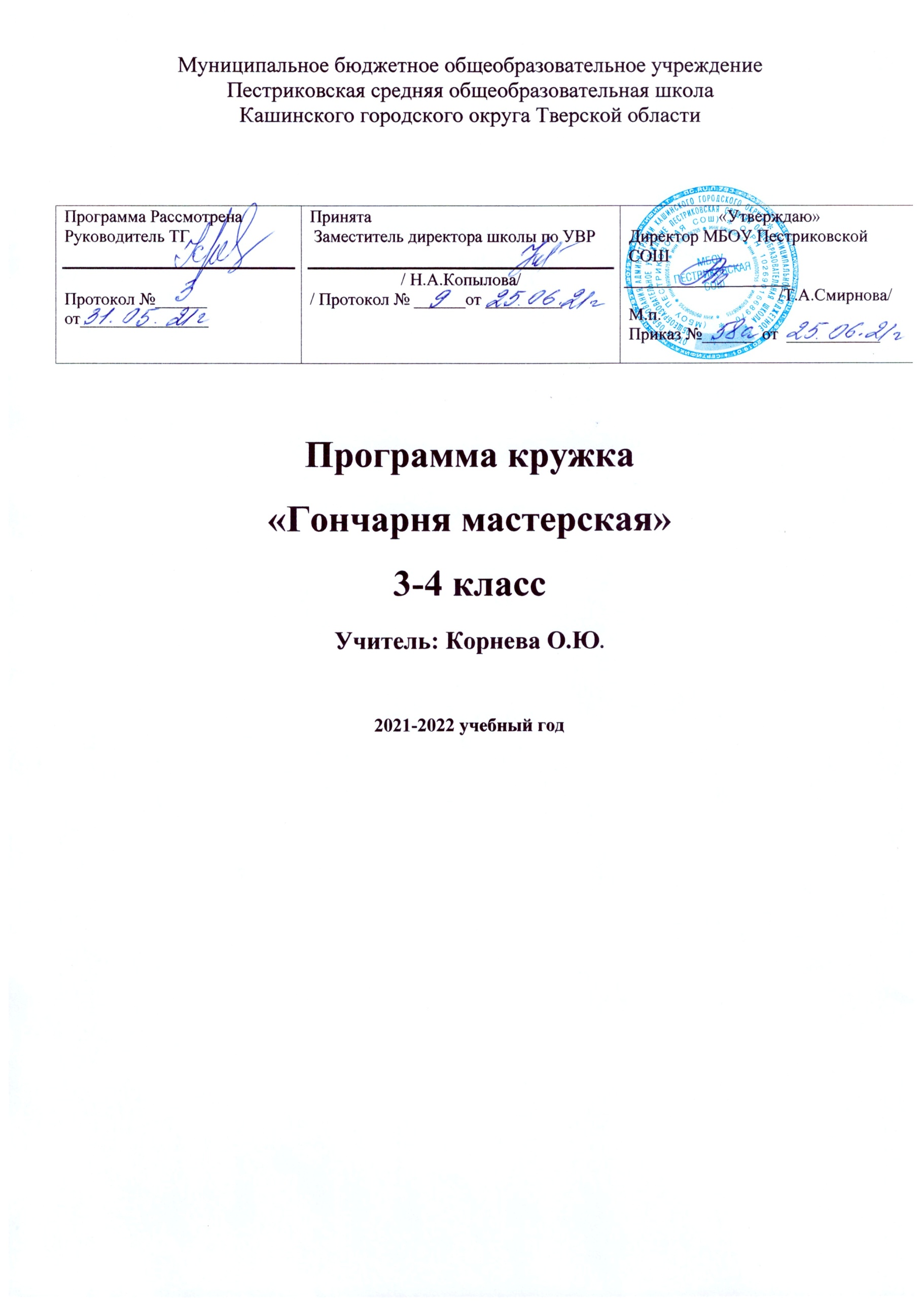 Пестриковская средняя общеобразовательная школаКашинского городского округа Тверской областиПрограмма кружка«Гончарня мастерская»3-4 классУчитель: Корнева О.Ю.2021-2022 учебный годПояснительная запискаРабочая программа кружка «Гончарная мастерская» в 3-4 классах составлена на основании следующих нормативно-правовых документов:Федеральный закон «Об образовании в Российской Федерации» от 29.12.2012г. №273-ФЗПриказ Минобрнауки России «Порядок организации и осуществления образовательной деятельности по дополнительным общеобразовательным программ» от 29.08.2013г. №1008 С 1 января 2021 года вступило в силу Постановление Главного государственного санитарного врача РФ от 28 сентября 2020 г. № 28, которым, в частности, определены санитарно-эпидемиологические требования к образовательным организациям (далее – СП 2.4.3648-20). Кроме того, с 1 марта действуют новые гигиенические нормативы и требования к обеспечению безопасности и безвредности для человека факторов среды обитания, утв. Постановлением Главного государственного санитарного врача РФ от 28 января 2021 г. № 2 (далее – СанПиН 1.2.3685-21), Письмо Минобрнауки России «Примерные требования к образовательным программам дополнительного образования детей» от 11.12.2006г. №06-1844ФГОСДанная программа разработана на основе книг: Федотова Г. Я. «Послушная глина», Алексахина Н. Н. «Волшебная глина», Геннадий Федотов. «Глина и керамика», Эткин Дж. «Керамика для начинающих», Кудрявцев А. «Руководство по работе с глиной».Как известно, глина – один из самых древних материалов, освоенных человеком. Древние глиняные статуэтки, изразцы, архитектурные облицовки, полихромные статуи, всевозможные сосуды, ювелирные украшения – всё говорит о высоком развитии искусства глины в истории человеческой цивилизации. Данная программа направлена на приобщение детей к миру прикладного творчества, привитие практических навыков работы с глиной и знакомство с истоками русского народного ремесла. Лепка, используемая в керамике, в силу своей специфики и необходимости, создания объемного изображения в большей мере способствует развитию зрительного восприятия, памяти, образного мышления, совершенствует природное осязание обеих рук, позволяет лучше координировать движения и ориентироваться в пространстве, способствует так же усвоению целого ряда математических представлений. Становится необходимым вовлечение ребенка в прикладное творчество, посредством которого развиваются художественный, эстетический вкус ребенка, его учат видеть красоту мира и природы и, что самое главное, творить эту красоту своими руками.  В конечном счете, уроки лепки при правильной их организации развивают умственные способности учащихся, трудолюбие, работоспособность, абстрактное мышление, художественный вкус, сила воли, уравновешенность, расширяют их художественный и политехнический кругозор, формируют нравственные представления и содействуют формированию творческого отношения к окружающему миру. Детское сердце чутко к призыву творить Красоту, важно только, чтобы за призывами следовал труд. А так как первые самостоятельные шаги в творчестве для ребенка нелегки, то от него потребуется немалое терпение, усидчивость, трудолюбие - те качества, которые будут развиваться в процессе занятий прикладным творчеством.  Общеобразовательное и воспитательное значение лепки огромно. Особенно заметна роль этих занятий в умственном и этическом развитии учащихся.  Занятие лепкой даёт возможность использовать разнообразные формы работы, через дидактические игры при знакомстве с формой предмета, его фактурой и физическими особенностями, занятия проходят в спокойной, доброжелательной атмосфере, при общем взаимопонимании, при этом подходе предполагается сотрудничество учителя и ученика, формирование активной жизненной позиции учащихся.  Кроме того, общение с природой, работа с природным материалом учит детей замечать различие форм и красок окружающего мира, пробуждает в детях интерес и любовь к природе, учит бережному отношению к ней.            Актуальность обуславливается важностью  декоративно-прикладного творчества для развития и воспитания детей, его востребованностью в начальном звене. Так же доступность теоретического и практического материала, небольшие материальные затраты, зримые результаты работы.Особенностиданной программы заключаются в том, что она не привязана к какому-либо одному промыслу или направлению.Построение программы позволяет вводить разнообразные виды декоративного искусства, что делает творчество детей модным и современным.• Программа позволяет развивать индивидуальность ребёнка в творчестве, поддерживать своеобразие стиля, стимулировать познавательную активность учащихся.• Общение в группе единомышленников позволяет развивать коммуникативные навыки.• Структура программы первого второго и третьего года обучения учитывает потребности обучающихся в применении результатов своего труда в обычной жизни, даёт возможность использовать свои изделия в качестве подарков к календарным праздникам.• Программа занятий лепкой вооружает детей одним из умений, которое пригодится в жизни, может помочь в профессиональной ориентации.Необходимость данной программы. Изучая традиции ремесла, усваивая язык форм, технологию, знакомясь с особенностями материала - постигается накопленный человечеством опыт. В результате реализации программы детьми должен быть, достигнут определенный уровень овладения способов лепки, и основ росписи игрушек. Лепка из глины, способствует развитию зрительного восприятия, памяти образного мышления, совершенствует природное осязание обеих рук, развивает малые мышцы кистей рук, позволяет лучше координировать движение и ориентироваться в пространстве (геометрических фигур, длины, ширины, высоты и т.д.).Программа рассчитана с 3-4 класс.  Срок реализации 1 года, 1 час  в неделю, всего 34 часа ; Цель программы: познакомить с гончарным ремесломЗадачи программы:Образовательная–Научить лепить из глины.Формирование математических и геометрических понятий через лепку.Закрепление знаний и умений в процессе лепки из глины. Расширить представления детей о природном окружении, об объекте неживой природы - глине, о русском народном творчестве.Развивающая: Развивать мелкую моторику рук, образное мышление,Развитие эстетического вкуса.Развитие творческих способностей детей через приобщение к художественной лепкеВоспитывающая:Воспитанию художественно-эстетического вкуса через занятия лепкой из глины.Взаимодействие с коллективомВоспитать уважение к труду Основные направления и содержание деятельности. Курс выстроен с использованием метода копирования, повтора.Структура программы представлена двумя этапами, соответствующими логике освоения творческой деятельности. Они совпадают с годами обучения.I этап – подготовительный: знакомство с материалами, правилами работы; организация рабочего места; освоение основных способов и приемов лепки игрушки, способов соединения деталей в одно целое, простейших способов декорирования; лепка по мотивам народной глиняной игрушки (знакомство с традиционными способами и приемами лепки, воспроизведение несложных форм). На занятиях 1 года обучения дети изучают историю народных промыслов. На основе Новоторжской игрушки изучают технику лепки и способы росписи игрушек. Осваивают приёмы кистевого письма, основы композиции и цвет ведения. II этап– работа над выразительной формой: постижение пластических свойств материалов в процессе работы над формой; выбор способа лепки в зависимости от формы предмета; работа над выразительностью формы; овладение приемами рельефного и гладкого декорирования, сочетание их в работе. Дети закрепляют полученные навыки и знакомятся с новыми видами керамической игрушки (Филимоновская, Каргопольская, Дымковская и ткак далее). Учатся творчески подходить к выполнению работы, не нарушая традиционную форму и колорит изучаемых промыслов. Развивается устойчивый интерес к русской культуре, к традициям и самобытности народных промыслов. Создаются коллективные работы.Для восприятия и развития навыков творческой работы младших школьников программой предусмотрены основные методы:объяснительно-иллюстративный (демонстрация игрушек, иллюстраций);репродуктивный (работа по образцам);частично-творческий (выполнение вариативных заданий);творческий (импровизация по мотивам народной глиняной игрушки, при выполнении изделий из глины);исследовательский (исследование свойств глины, красок, а также других материалов для работы в объеме).Завершением курса обучения является итоговая выставка, призванная показать достижения детей за год. Содержание тематического плана может частично корректироваться. В план могут вноситься изменения в связи с участием в конкурсах по объявленным темам, по изменению в материально-технической базе, по социальным запросам учащихся, при появлении новой технологии.Принципы:Учитывать интересы, возможности ребенка при организации занятий.Организовать коллективную, групповую, индивидуальную формы работы с детьми.Создавать комфортный психологически климат, стимулировать успех детей. Не мешать ребенку творить.Формы проведения: беседа, практические занятия, игра,мастер-класс, творческая мастерская.Способы лепки.
1. Конструктивный способ – лепка предмета из отдельных частей.
2. Пластический способ – детали предмета вытягиваются из целого куска.
3. Комбинированный способ – сочетание в одном изделии разных способов
лепки.
4. Рельефная лепка – объемное изображение, выступающее над плоскостью,
образующей его фон.
5. Лепка из «жгута» – соединение пластилиновых валиков между собой по
спирали.
6. Лепка из «пласта» – использование раскатанного пласта пластилина для
дальнейшего моделирования изделия.Структура проведения занятий1.Дружественное приветствие.
2.Гимнастика для пальцев и кистей рук.
3.Вводная беседа (мотивация на основе игровых и проблемных ситуаций,
личная заинтересованность).
4.Планирование работы (поиск решения, гипотезы).
5.Организация рабочего места (выбор материалов, инструментов).
6.Практическая работа (реализация решений).
7. Анализ работы (продукта труда и деятельности).
8.Уборка рабочего места.Используемая литература Глаголев, Олег Лепим из глины / Олег Глаголев. - М.: Профиздат, 2009. - 207 c. Федотова Г. Я. «Послушная глина», Алексахина Н. Н. «Волшебная глина», Геннадий Федотов. «Глина и керамика», Эткин Дж. «Керамика для начинающих», Кудрявцев А. «Руководство по работе с глиной».Интернет ресурсИлья Калашников https://www.youtube.com/channel/UCCguiirTaKN8ujPGI7N2i0gПутеводитель по русским ремеслам https://russianarts.online/toys/clay-toys/Оборудование и материалы:образцы изделий, шаблоны для вырезания из глины, специальные стеки. Компьютер, проекторИнструменты и материалы:Глина;шликерСтеки;Мокрая ткань, губка  и сухие полотенца.Емкость для воды и губки.Деревянная доска ткань для лепки (20х20)Клеенка на тол.(40х30 см)Линейка: небольше 20смСкалка.- длина 25см или любой цилиндрической формы предмет не длинней 25см Фасовочный пакет для изделий, которые нужно сохранить в сыром видеОберточная бумагав которую можно заворачивать изделие и ставить на просушку.Акриловый лакКисти белка 1-5р,  кисти с синтетической  щетиной 1-5р, кисточка с искусственным ворсом для нанесения шликераКраска гуашьАльбом карандаш.Подставка для изделияОсобенности организации образовательного процессаМастерскаяобщий стол для рисования эскизов и лепки для школьников, шкаф для сушки изделий, шкаф для хранения обожженных изделий, стол с ведром воды для мытья рук от глины, раковина с водой.Для педагога необходима зона для предварительной обработки порошковой глины в глину пригодную для лепкиизолированное помещении для муфельной печи для обжига глины.Если в школе нет условий  для последнего пункта - помещения для обжига, то программа предусматривает корректировку в образовательном процессе – обжиг можно исключить.Формадля защитыодежды: Передник НарукавникиИли халат Правила при работе с глиной Глиняная масса  приготовленная для лепки должна находиться перед рабочей зонойРуки должны быть чистымиЕсли руки в глине – не нужно тереть глаза нос рот и трогать ими лицоЕсли руки в глине – не следует вытирать руки о свою одежду или одежду товарища. Обтирать влажной губкой, после вытереть сухим полотенцем для рук.Глину не следует сильно смачивать, изделие будет терять форму и пачкать руки.Работать с глиной только сухими руками, и если нужно ее разгладить, то макать пальчик о влажную губкуРабочая зона должна быть чистой! Следует при загрязнении протирать рабочею зону влажной губкой и вытирать сухой тканью.При раскатывании глины – если глина липнет к поверхности, то следует постелить ткань.Все стеки –должны быть чистыми и сухими и находиться перед работой по середине, губка и вода перед работой с права, сухая ткань перед работой с лева. Сухое полотенце для рук в кармане передника или халата.По окончании работы все убрать,  рабочею зону вытереть, сырую губку и ткань с емкостью -  унести домой и просушить.Техника безопасности при работе со стекамине следует держать стеки в руках если вы ими не работаете.при работе  запрещается - размахивать, тыкать в лицо товарищам по кружку.стеки должны быть чистыми и лежать перед работой справа.стеки не должны валяться, то есть, не разбросаны по столу и под ним.Календарно тематический план Программа Рассмотрена Руководитель ТГПротокол №______от______     Принята Заместитель директора школы по УВР/ Н.А.Копылова// Протокол № ______от _________«Утверждаю»Директор МБОУ Пестриковской СОШ                                    /Т.А.Смирнова/М.п.Приказ №______  от  ___________   №Дата плДата фактТема урокаЧсодержаниеФорма оценки и контроляВводное занятие. Цели и задачи обучения1Знакомство с кружком, узнают чем будут заниматься на кружке. Инструменты и приспособления.Инструктаж по технике безопасности, правила работы с глиной, правила поведения на уроках кружка,наблюдениеПутешествие по народным промыслам1Расширять представления детей о многообразии изделий народного декоративно – прикладного искусства. Дымковская, филимоновская игрушкаРабота по образцу (фрото альбом народных промыслов);1Познакомить детей с народной дымковской игрушкой, воспитывая эстетическое отношение к предметам.Работа по образцу (сравнение с образцом);Филимоновские игрушкиВсадникнк на  коне1Продолжать учить детей создавать филимоновскую игрушку, передавать ее характерные особенности: сильно вытянутую шею, маленькую головку, передавать пропорциональное соотношение частей наездника. развивать фантазию, умение придавать игрушке веселый, игривый характер.Работа по образцу (сравнение с образцом);Подготовка к росписиЦветоведение. Краски ,способы смешивания ,консистенция, этапы росписи.1Продолжать учить детей подготавливать игрушки к росписи: замазывать, заглаживать трещинки на изделиях мокрой кисточкой или тряпочкой, аккуратно и тщательно выбеливать(закрашивать белой водоэмульсионной поверхность игрушки). Совершенствовать умение детей расписывать выбранный силуэт филимоновской игрушки, передавать ее цветовую гамму, особенности узоров.Работа по образцу (сравнение с образцом);Составление узора на бумажных силуэтах1Закреплять умения составлять на бумажном силуэте дымковской игрушки более сложные композиции узоров: чередование вертикальных рядов, клетчатый узор, симметричную композицию, вписанную в круг, подбирать цветную гамму.Работа по образцу (сравнение с образцом);Роспись дымковской и филимоновской игрушки1Закреплять знания детей о дымковской игрушке, умение выделять особенности узоров. Учить украшать орнаментами вылепленные фигурки, определять последовательность выполнения росписи.Работа по образцу (сравнение с образцом);Плоская игрушка панноКот 1Работа по шаблону, умение работать со скалкой, Умение раскатать пласт с правильной толщиной, составлять композицию  виде панно( рельеф на плоскости)Работа по образцу (сравнение с образцом);Плоская игрушка панно собака1Работа по шаблону, умение работать со скалкой, Умение раскатать пласт с правильной толщиной, составлять композицию  виде панно( рельеф на плоскости)Работа по образцу (сравнение с образцом);Плоская игрушка панно рыбка1Работа по шаблону, умение работать со скалкой, Умение раскатать пласт с правильной толщиной, составлять композицию  виде панно( рельеф на плоскости)Работа по образцу (сравнение с образцом);Плоская игрушка паннозайка1Работа по шаблону, умение работать со скалкой, Умение раскатать пласт с правильной толщиной, составлять композицию  виде панно( рельеф на плоскости)Работа по образцу (сравнение с образцом);Плоская игрушка панно мишка1Работа по шаблону, умение работать со скалкой, Умение раскатать пласт с правильной толщиной, составлять композицию  виде панно( рельеф на плоскости)Работа по образцу (сравнение с образцом);Плоская игрушка панно мышка1Работа по шаблону, умение работать со скалкой, Умение раскатать пласт с правильной толщиной, составлять композицию  виде панно( рельеф на плоскости)Работа по образцу (сравнение с образцом);Подготовка к росписи1Продолжать учить детей подготавливать игрушки к росписи: замазывать, заглаживать трещинки на изделиях мокрой кисточкой или тряпочкой, аккуратно и тщательно выбеливать(закрашивать белой водоэмульсионной поверхность игрушки). Совершенствовать умение детей расписывать выбранный силуэтРабота по образцу (сравнение с образцом);Составление узора на бумажных силуэтах1Закреплять умения составлять на бумажном силуэтеРабота по образцу (сравнение с образцом);Составление узора на бумажных силуэтах1Закреплять умения составлять на бумажном силуэтеРабота по образцу (сравнение с образцом);Роспись игрушки1Учить украшать орнаментами вылепленные фигурки, определять последовательность выполнения росписиРабота по образцу (сравнение с образцом);Роспись игрушки1Учить украшать орнаментами вылепленные фигурки, определять последовательность выполнения росписиРабота по образцу (сравнение с образцом);Роспись игрушки1Учить украшать орнаментами вылепленные фигурки, определять последовательность выполнения росписиМини-выставки по пройденным темам.Игрушка на пальчикУчить детей делать объемные и полые игрушки из формы цилиндрСоздание сказочных героевРабота по образцу (сравнение с образцом);Игрушка на пальчикУчить детей делать объемные и полые игрушки из формы цилиндрСоздание сказочных героевРабота по образцу (сравнение с образцом);Игрушка на пальчикУчить детей делать объемные и полые игрушки из формы цилиндрСоздание сказочных героевРабота по образцу (сравнение с образцом);Игрушка на пальчикУчить Создание сказочных героев детей делать объемные и полые игрушки из формы цилиндрРабота по образцу (сравнение с образцом);Игрушка на пальчикУчить детей делать объемные и полые игрушки из формы цилиндрСоздание сказочных героевРабота по образцу (сравнение с образцом);Игрушка на пальчикУчить детей делать объемные и полые игрушки из формы цилиндрСоздание сказочных героевРабота по образцу (сравнение с образцом);Игрушка на пальчикУчить детей делать объемные и полые игрушки из формы цилиндрСоздание сказочных героевРабота по образцу (сравнение с образцом);Игрушка на пальчикУчить Создание сказочных героев детей делать объемные и полые игрушки из формы цилиндрРабота по образцу (сравнение с образцом);Игрушка на пальчикУчить детей делать объемные и полые игрушки из формы цилиндрСоздание сказочных героевРабота по образцу (сравнение с образцом);Подготовка к окрашиванию1Продолжать учить детей подготавливать игрушки к росписи: замазывать, заглаживать трещинки на изделиях мокрой кисточкой или тряпочкой, аккуратно и тщательно выбеливать(закрашивать белой водоэмульсионной поверхность игрушки). Совершенствовать умение детей расписывать выбранный силуэтРабота по образцу (сравнение с образцом);Составление узора на бумажных силуэтах1Закреплять умения составлять на бумажном силуэтеРабота по образцу (сравнение с образцом);Составление узора на бумажных силуэтах1Закреплять умения составлять на бумажном силуэтеРабота по образцу (сравнение с образцом);Роспись игрушки1Учить украшать орнаментами вылепленные фигурки, определять последовательность выполнения росписиРабота по образцу (сравнение с образцом);Роспись игрушки1Учить украшать орнаментами вылепленные фигурки, определять последовательность выполнения росписиРабота по образцу (сравнение с образцом);Роспись игрушки1Учить украшать орнаментами вылепленные фигурки, определять последовательность выполнения росписиИтоговая выставка ОУ;. 34